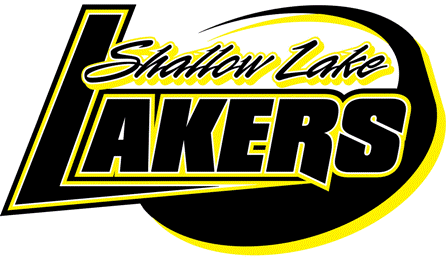   		SLMHA Coach EvaluationTeam:_________________________________________________Submitted by:__________________________________________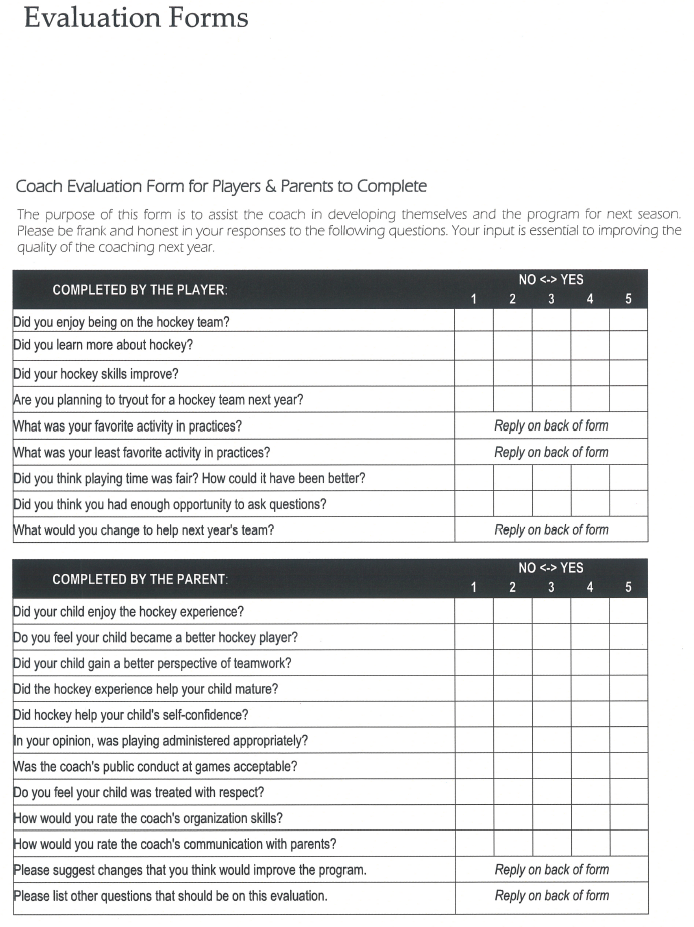 Submit to SLMHA before March 15th, 2014Please fill out one of the above and place them in the ballot box located in the Shallow Lake lobby